Madrid, 27 de junio de 2019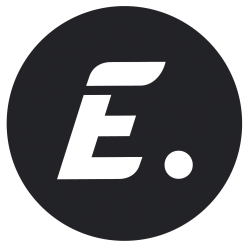 PROGRAMACIÓN DE ENERGY PARA EL VIERNES 28 DE JUNIO28/06/2019VIERNESENERGYH.PrevCalf.ProgramaEp./Serie7:15TPEL ZAPPING DE SURFEROS3337:45+7CASO ABIERTO: 'DOS BODAS'1498:45+7CASO ABIERTO: 'LA CAÍDA'1509:30+12C.S.I. NEW YORK: 'PAGA'11710:15+12C.S.I. NEW YORK: 'EPÍLOGO'11811:15+12C.S.I. NEW YORK: 'LISTA NEGRA'11912:00+12C.S.I. NEW YORK: 'EL ASESINO DE LA SOGA'12012:45+12C.S.I. LAS VEGAS: 'LUNA DE SANGRE'23213:45+12C.S.I. LAS VEGAS: 'SQWEEGEL'23314:45+12C.S.I. LAS VEGAS: 'LA CASA DE LAS ACUMULADORAS'23415:15+12C.S.I. LAS VEGAS: 'A SANGRE FRÍA'23516:05+12C.S.I. LAS VEGAS: 'LIQUIDAR Y TRITURAR'23616:55+7HAWAI 5.0: 'LA JUGADA'6417:45+7HAWAI 5.0: 'DOLLS'6518:30+7BLUE BLOODS: FAMILIA DE POLICÍAS18019:30+7BLUE BLOODS: FAMILIA DE POLICÍAS181DISTRITO 820:10+12C.S.I. MIAMI: 'CORONADA'22421:05+12C.S.I. MIAMI: 'FUEGO AMIGO'22522:00+12C.S.I. MIAMI: 'VELOCIDAD TERMINAL'22622:45+12C.S.I. MIAMI: 'LA GOTA QUE COLMA EL VASO'22723:30+12C.S.I. MIAMI: 'DE BUENAS OBRAS, NINGUNA'2280:30+12C.S.I. MIAMI: 'DESCANSA EN TROZOS'2291:15+12C.S.I. MIAMI: 'EN PELIGRO'2302:00+12C.S.I. MIAMI: 'LEY Y DESORDEN'2312:45+12C.S.I. MIAMI: 'HABEAS CADAVER'2323:25+12C.S.I. MIAMI: 'CONTRAMEDIDAS'2144:00+12ALERTA COBRA: 'EL COMPLOT'2024:45+12ALERTA COBRA: 'LA VIRGEN NEGRA'2035:30TPMIRAMIMÚSICA15:45TPLA TIENDA EN CASA15:55TPEL ZAPPING DE SURFEROS335